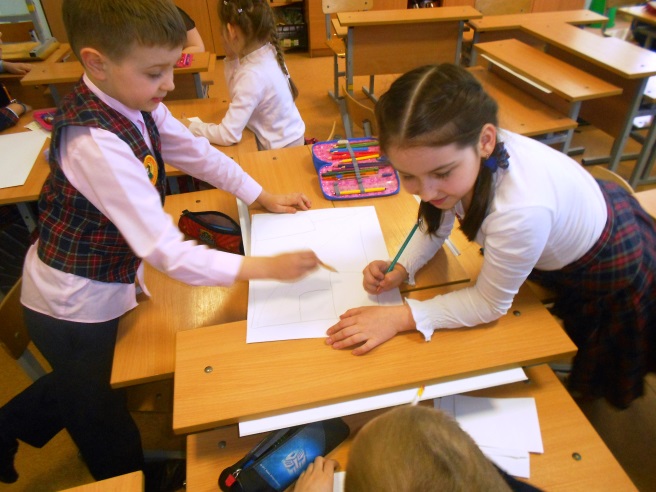 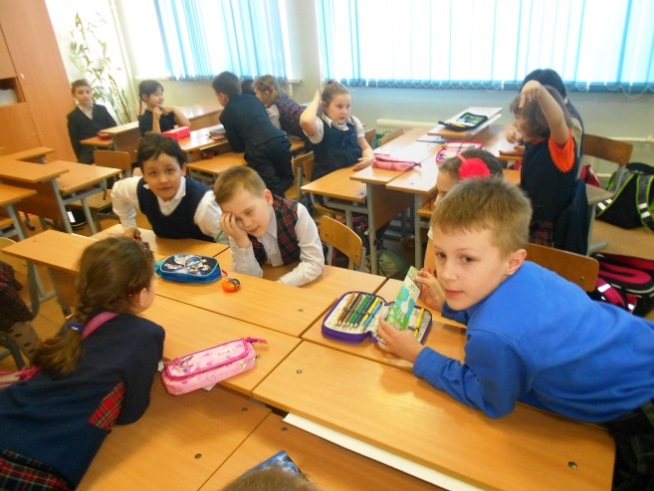 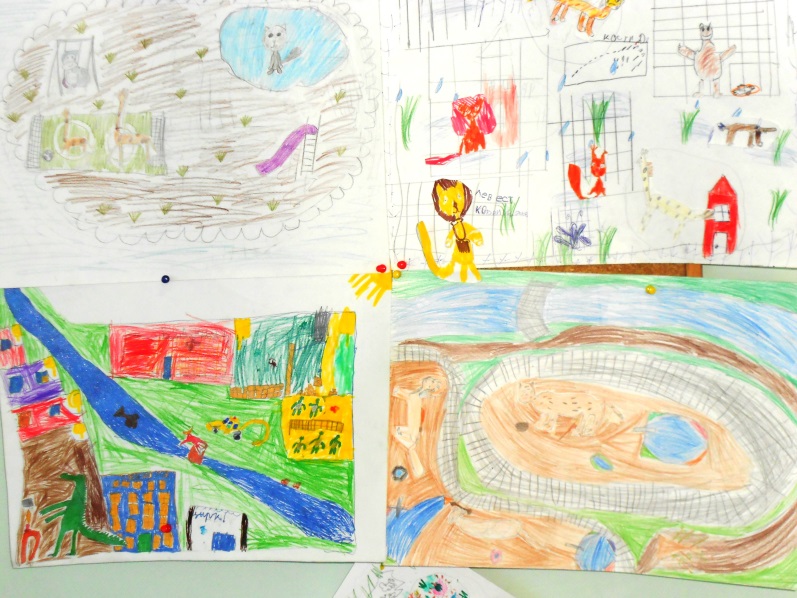 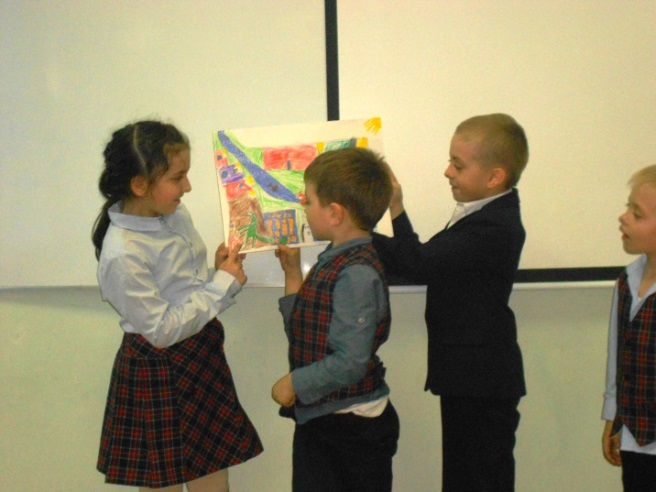 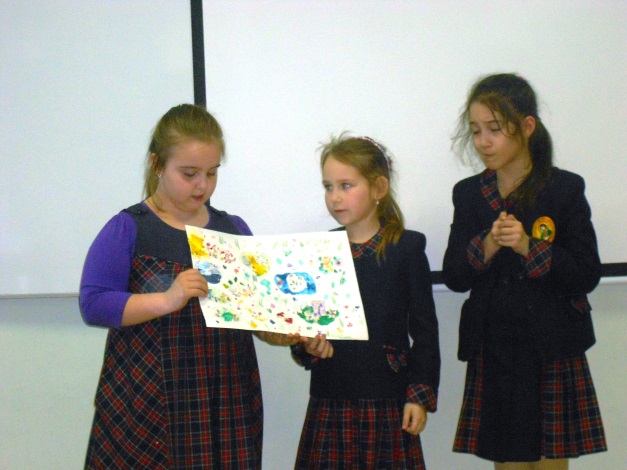 Название проекта «Зоопарк»Дата проведенияФевраль -апрель 2016 гУчастники проектаУченики 1-а класса.Руководители проектаГерасимович Р. В.Тип проектаДолгосрочный, групповой, исследовательско – информационныйЦель проектаОбобщить знания детей о назначении зоопарка, различных группах животных и их отличительных особенностях.Активизировать творческие и коммуникативные способности детей,  Задачи проектаПриобретение опыта решения проектных задач по формирование начальных навыков.Формирование умения слушать и читать на основе поставленной цели ; осваивать материал на основе  плана действий; вносить коррекцию в собственные  действия; вести рассказ от начала до конца; творчески применять знания в новых условиях, работать с несколькими источниками информации, поэтапно решать проектные задачи.Учебные дисциплины, участвующие в проектеОкружающий мир, занятия по внеурочной деятельности «Мои первые проекты», литературное чтение, занятии я в ГПДЭтапы проектаКраткое описание деятельность участников проекта1. Подготовительный1. Урок окружающего мира. «Зоопарк». Постановка вопросов: Что такое зоопарк? Какие животные содержаться в зоопарке?  Как вести себя в зоопарке?2. Планирование2. Составление плана работы, деление на группы, выбор путей поиска информации.3. Работа над проектом3.  Выступление ученицы 4-в класса Рыбинской С.  с информацией о Ленинградском зоопарке.4. Чтение произведений о животных на уроках литературного чтения.5.Работа в группах:- выбор части зоопарка и животных, -поиск информации об выбранных животных, - работа с энциклопедиями, - выбор оформления вольеров в зависимости от особенностях выбранных животных, - создание своей части зоопарка в различных техниках, - создание плакатов-правил поведения в зоопарке4. Презентация проектаРекламное представление своей части зоопаркСоздание коллективной работы «Зоопарк»5. РефлексияУстный опрос учащихся об успехах и трудностях.